WIPO Performances and Phonograms Treaty (WPPT)AssemblySeventeenth (8th Ordinary) SessionGeneva, October 2 to 11, 2017REPORTadopted by the AssemblyThe Assembly was concerned with the following items of the Consolidated Agenda (document A/57/1):  1, 2, 3, 4, 5, 6, 10, 12, 30 and 31.The reports on the said items are contained in the General Report (document A/57/12).Ms. María Inés Rodríguez (Argentina) was elected Chair of the Assembly;  Mr. Yu Cike (China) and Mr. Zoltán Nemessányi (Hungary) were elected Vice-Chairs.[End of document]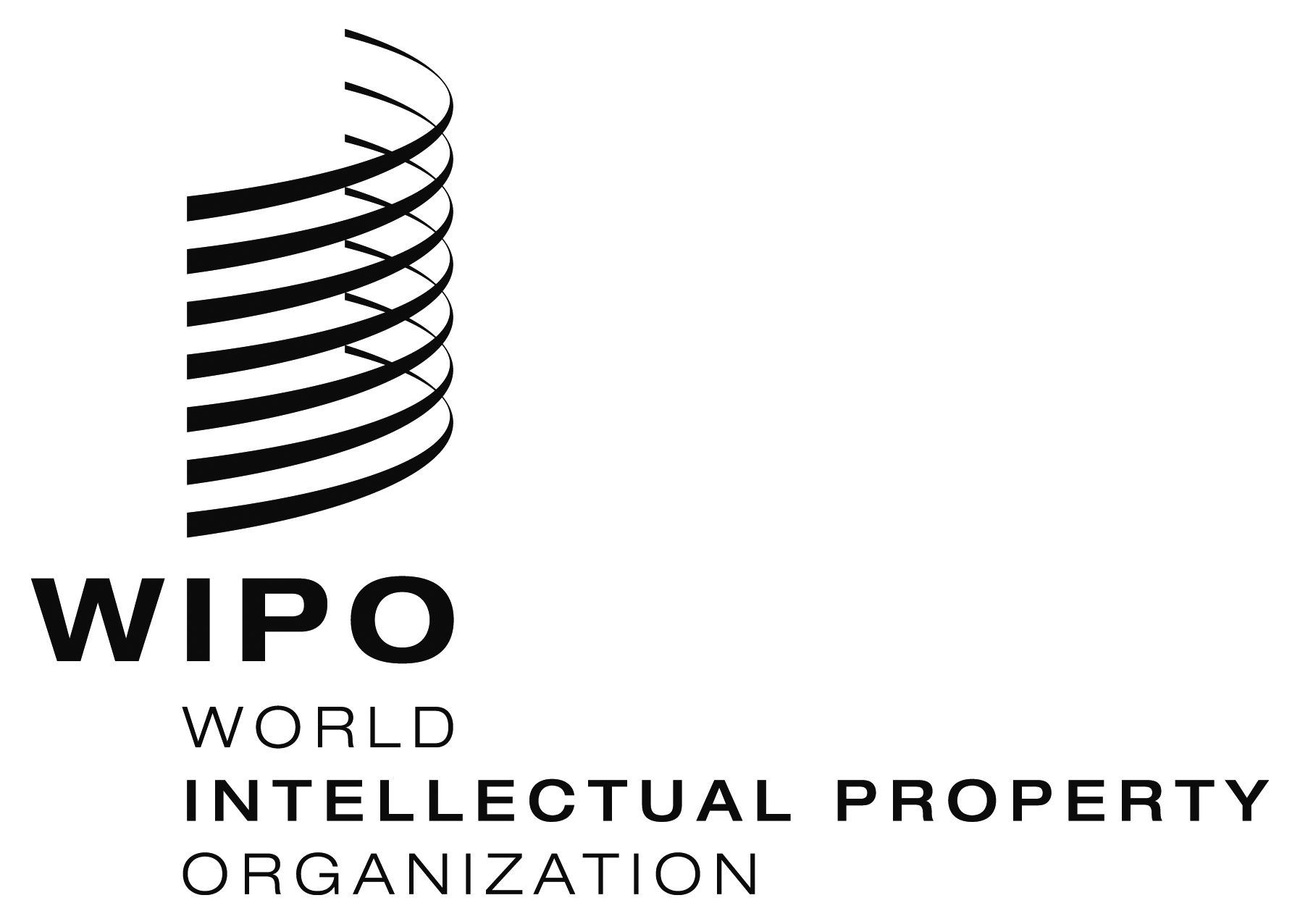 EWPPT/A/17/1    WPPT/A/17/1    WPPT/A/17/1    ORIGINAL:  EnglishORIGINAL:  EnglishORIGINAL:  EnglishDATE:  December 14, 2017DATE:  December 14, 2017DATE:  December 14, 2017